Консультация для родителей
«Витамины для здоровья».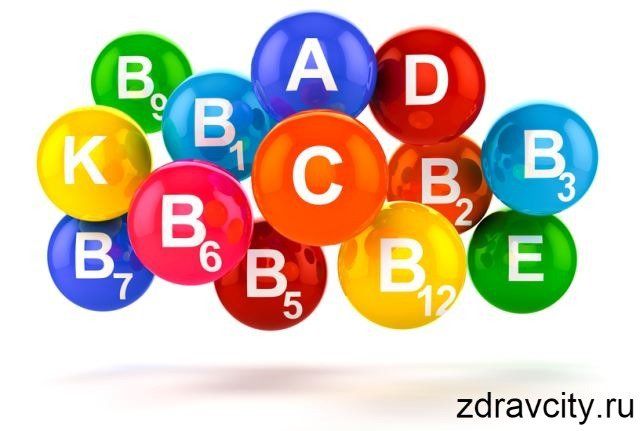 Понятие о том, что дефицит витаминов является одной из важных причин ухудшения состояния здоровья детей.Особенно актуальной эта проблема становится весной после долгого осенне-зимнего периода.Витамины — необходимое средство для укрепления иммунитета, для нормального роста и развития Вашего ребенка.Здоровый и веселый ребенок — это всегда счастье для родителей.Содержание витаминов в пище значительно ниже, чем белков, жиров и углеводов. Поэтому особенно важно достаточное содержание каждого из витаминов в повседневном питании детей. Но в отличии от белков, жиров иуглеводов, витамины не служат источником энергии или «строительным» материалом для органов и тканей, а является регуляторамифизиологических и биохимических процессов, лежащих в основе большинства жизненно важных функций организма. Недостаточное поступление витаминов, приводит к возникновению витаминной недостаточности.Самый дефицитный витамин зимой в организме как взрослого человека,так и ребенка — это витамин С (аскорбиновая кислота), и витамин Д.Витамин С — сильный антиоксидант, который отвечает за иммунитет. Содержится в таких продуктах как:Облепиха, киви, квашеная капуста, крыжовник, помидоры, картофель, виноград, капуста. Также в соке из ростков пшеницы. И конечно,цитрусовые (если у ребенка нет аллергии!).Витамин Д – препятствует развитию рахита, препятствует развитию кариеса и патологий десен, защищает от остеопороза, повышает устойчивость к вирусным заболеваниям.Витамин Д содержится в жирных сортах рыбы, яичном желтке, молочных продуктах.В каких продуктах «живут» витамины? И для чего они полезны?
Витамин «А»                                                    
В рыбе, печени, абрикосах                               
Коже, зрению.Витамин «В1»
В рисе, овощах, птице
Нервной системе, памяти, пищеварениюВитамин «В2»
В молоке, яйцах, брокколи
Волосам, ногтям, нервной системе            Витамин «РР»
В хлебе, рыбе, овощах, мясе
Кровообращению и сосудамВитамин «В6»
В яичном желтке, фасоли
Нервной системе, печениВитамин «В12»
В мясе, сыре, морепродуктах
Росту, нервной системеВитамин «С»
В шиповнике, облепихе
Иммунной системе, заживление ранВитамин «Д»
В печени, рыбе, икре, яйцах
Костям, зубамВитамин «Е»
В орехах, растительном масле
Половым и эндокринным железамВитамин «К»
В шпинате, кабачках. капусте
Свертываемость кровиПантеиновая кислота
В фасоли, цветной капусте, мясе
Двигательной функции кишечникаФолиевая кислота
В шпинате, зеленом горошке
Росту и кроветворениюБиотин
В помидорах, соевых бобах
Коже, волосам, ногтям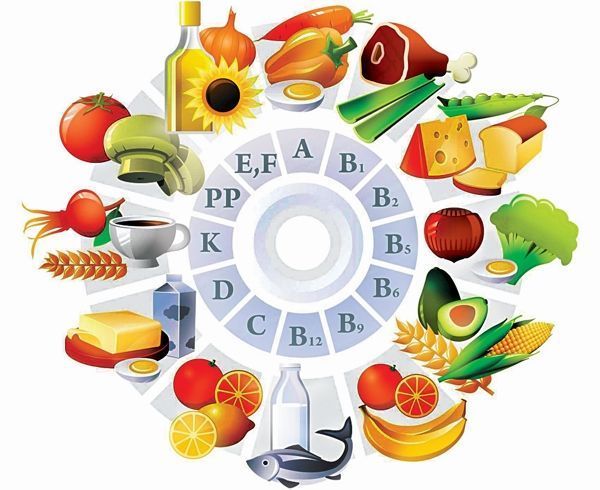 
И, дорогие родители, не забывайте весело гулять, дышать свежим воздухом! Инструктор по ФК: Томилина Е.А.